SCHEDA DI ADESIONE 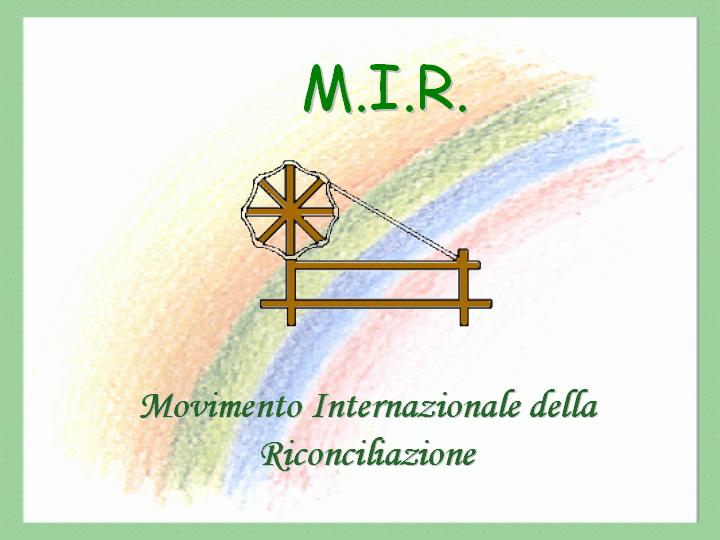 Io sottoscritt ,nat    a , il , residente a  (), Via , CAP                                   e-mail  Chiedo di aderire al MIR, del quale condivido i principi espressi nell’art. 2 dello Statuto, e dichiaro di condividerne scopi e metodi e di impegnarmi ad osservarne lo statuto. Contribuisco alle attività dell’associazione per l’anno  con un versamento su c/c bancario n. 118458 Banca Etica agenzia di Torino (IBAN: IT47 Y050 1801 0000 0000 0118 458) intestato a MIR di €  , indicando causale: ISCRIZIONE MIR 20xx(anno) XXX(cognome)  Richiedo anche l’abbonamento a Qualevita, il cui costo di € 12 è stato versato insieme alla quota associativa tramite bonifico. Partecipo alle attività del gruppo/sede locale MIR di . Sono disponibile a collaborare presso un gruppo/sede locale MIR nella zona in cui vivo/lavoro.*Compilare tutti i campi e spuntare le caselle di interesse.Data 				FirmaConsegnare o spedire il presente modulo, unitamente alla ricevuta del bonifico, alla segreteria nazionale del MIR per email o tramite fax o eventualmente per posta.